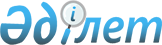 Көктөбе ауылындағы № 5 жаңа көшеге атау беру туралыЖамбыл облысы Шу ауданы Жаңақоғам селолық округі әкімінің 2015 жылғы 4 қыркүйектегі № 35 шешімі. Жамбыл облысы Әділет департаментінде 2015 жылғы 18 қыркүйекте № 2768 болып тіркелді      РҚАО-ның ескертпесі. 

      Құжаттың мәтінінде түпнұсқаның пунктуациясы мен орфографиясы сақталған.

      "Қазақстан Республикасындағы жергілікті мемлекеттік басқару және өзін-өзі басқару туралы" Қазақстан Республикасының 2001 жылғы 23 қаңтардағы Заңының 35 бабына, "Қазақстан Республикасының әкімшілік-аумақтық құрылысы туралы" Қазақстан Республикасының 1993 жылғы 8 желтоқсандағы Заңының 14 бабының 4) тармақшасына сәйкес және тиiстi аумақ халқының пiкiрiн ескере отырып ШЕШІМ ҚАБЫЛДАДЫ:

      1. Жаңақоғам селолық округінің Көктөбе ауылындағы № 5 жаңа көшеге "Кербұлақ" атауы берілсін.

      2. Осы шешімнің орындалуын бақылауды өзіме қалдырамын.

      3. Осы шешім әділет органдарында мемлекеттiк тiркелген күннен бастап күшiне енедi және оның алғашқы ресми жарияланған күнінен кейін күнтізбелік он күн өткен соң қолданысқа енгізіледі.


					© 2012. Қазақстан Республикасы Әділет министрлігінің «Қазақстан Республикасының Заңнама және құқықтық ақпарат институты» ШЖҚ РМК
				
      Округ әкімі

Н. Сұлтанбаев
